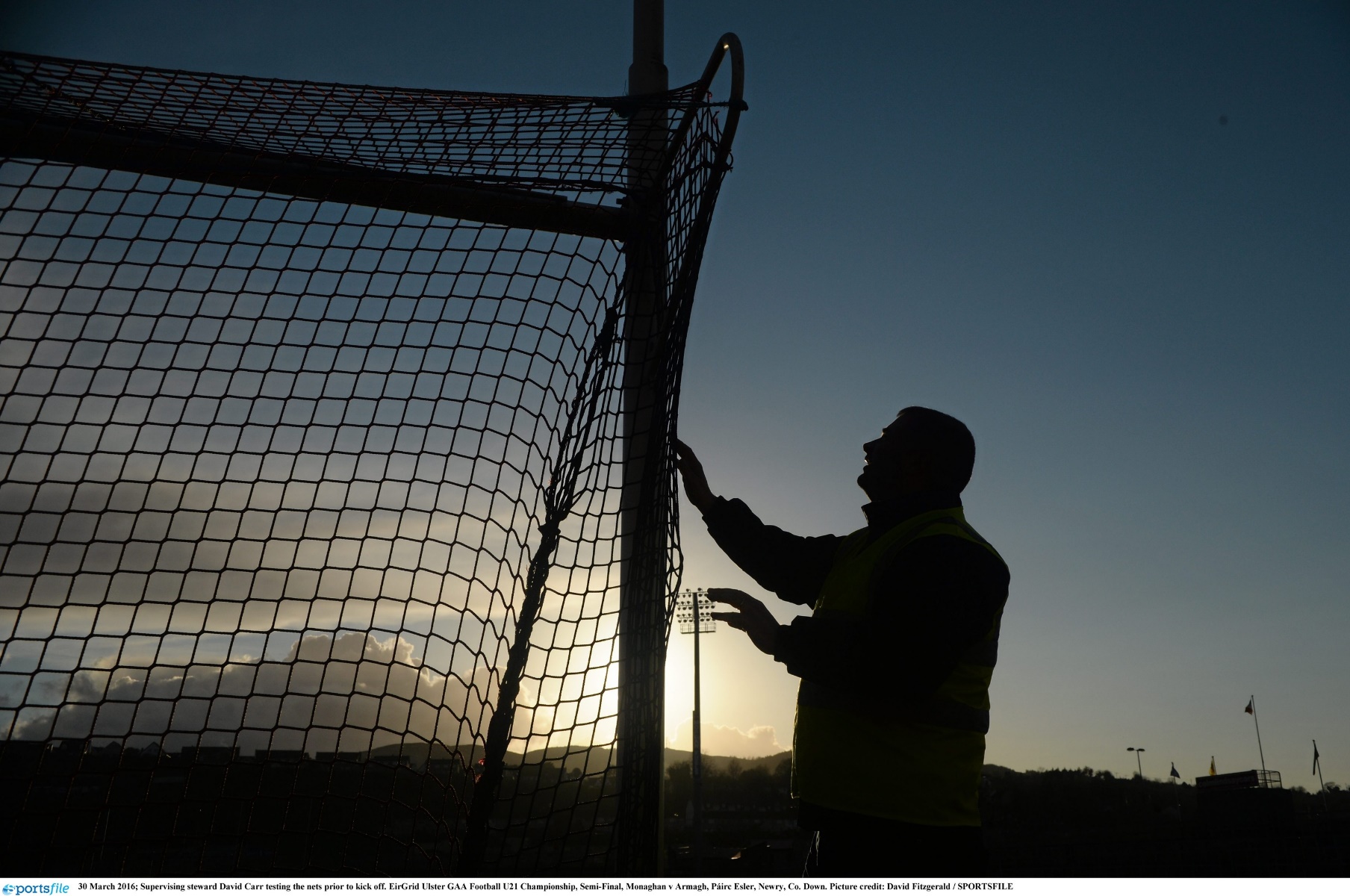 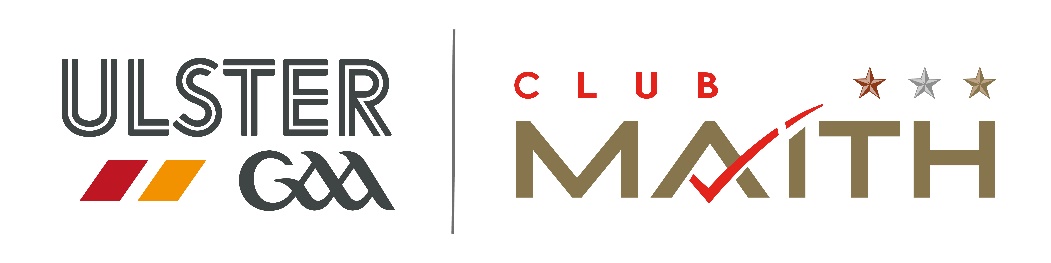 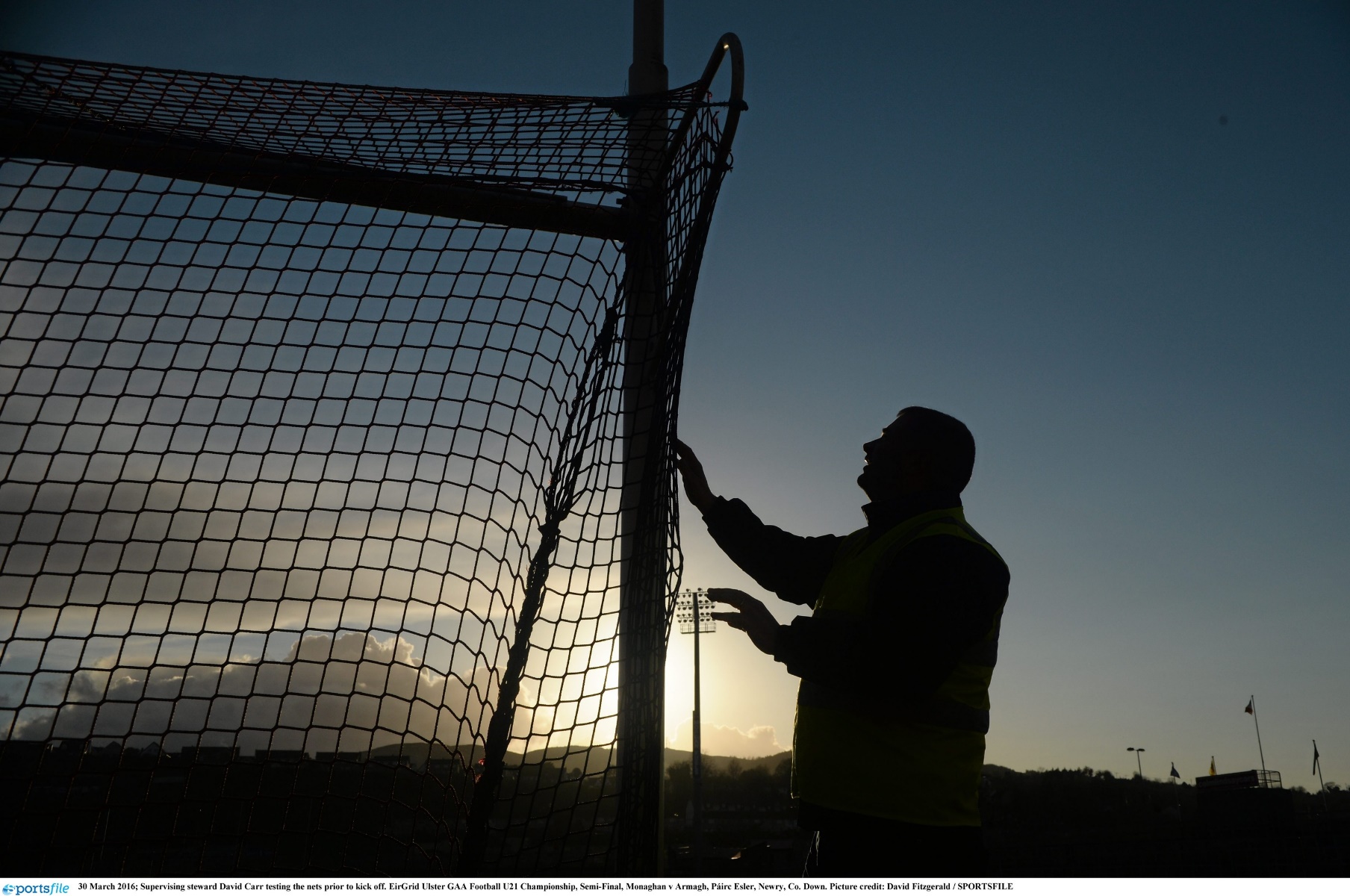 REMITResponsibilitiesTo operate as a Sub-Committee of [Insert Club Name) Executive CommitteeMembersThe following members of the Club make-up the [insert sub-committee name] Sub-CommitteeSub-committee Chairperson: 	____________________________________________Sub-committee Member	____________________________________________Sub-committee Member:	____________________________________________Sub-committee Member:	____________________________________________Sub-committee Member: _	____________________________________________Sub-committee Member:	____________________________________________Sub-committee Member:	____________________________________________Frequency of meetingsThe Sub-Committee shall meet not less than 3 times in each year.  A quorum at each meeting shall be 3 members.declarationThe [insert sub-committee name] is answerable to Executive Committee of [insert club name]. The sub-committee were elected on [insert date].Club ChairpersonSigned: ______________________________ Date: _________________________sub committee chairpersonSigned: _______________________________ Date: ________________________